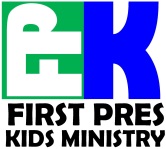 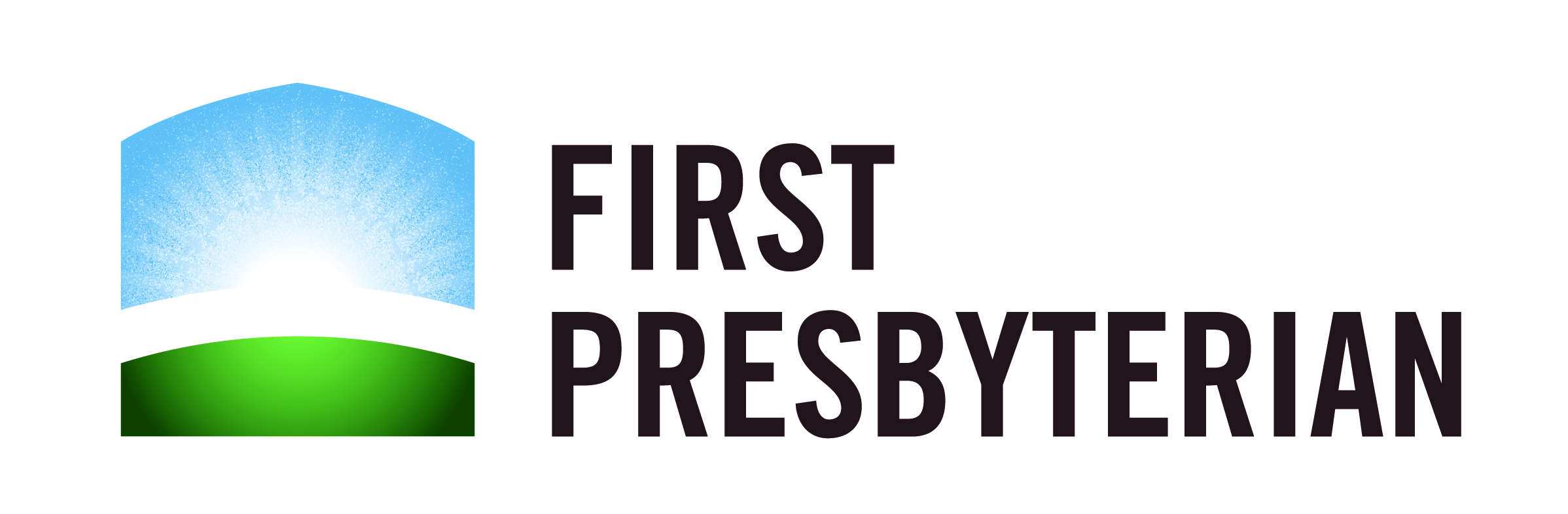 To: First Presbyterian Church of Amarillo / Kids Ministries_____________________________________Event or Activity:  All-VBS Field Trip to Palo Duro Canyon _____________________________________When:  8:45am-12:00pm on Thursday, June 9, 2022._________________________________________ Participant: __________________________________________________________________________I give permission for my son/daughter/grandchild to leave the First Pres campus with the entire VBS group on Thursday, June 9th. I understand that they will be riding with the First Pres staff and lots of background checked volunteers, on Apple Bus Company buses (with seat belts and air conditioning) for a field trip to Palo Duro Canyon.I understand that participation in the above event will include some hiking with a group and several leaders in the canyon, stopping for water and snacks, and hearing a National Park worker talk about the canyon.By signing below, I assume any risk of harm or injury which might occur to the participant due to his/her/my participation in the event or activity. I release the organization or business named above from all liability, costs and damages which might arise from participation in the above named event or activity. I agree that the minor has my consent to participate in the event. I further provide my consent for the organization or business named above to seek emergency treatment for the minor if necessary. I agree to accept financial responsibility for the costs related to this emergency treatment. Name of Parent or Guardian: ___________________________________________________________ Signature of Parent or Guardian: _____________________________________ Date: ______________ 